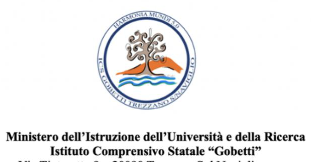 PROGETTO SOLIDARIETÀ:“SCATOLE di NATALE per i più bisognosi”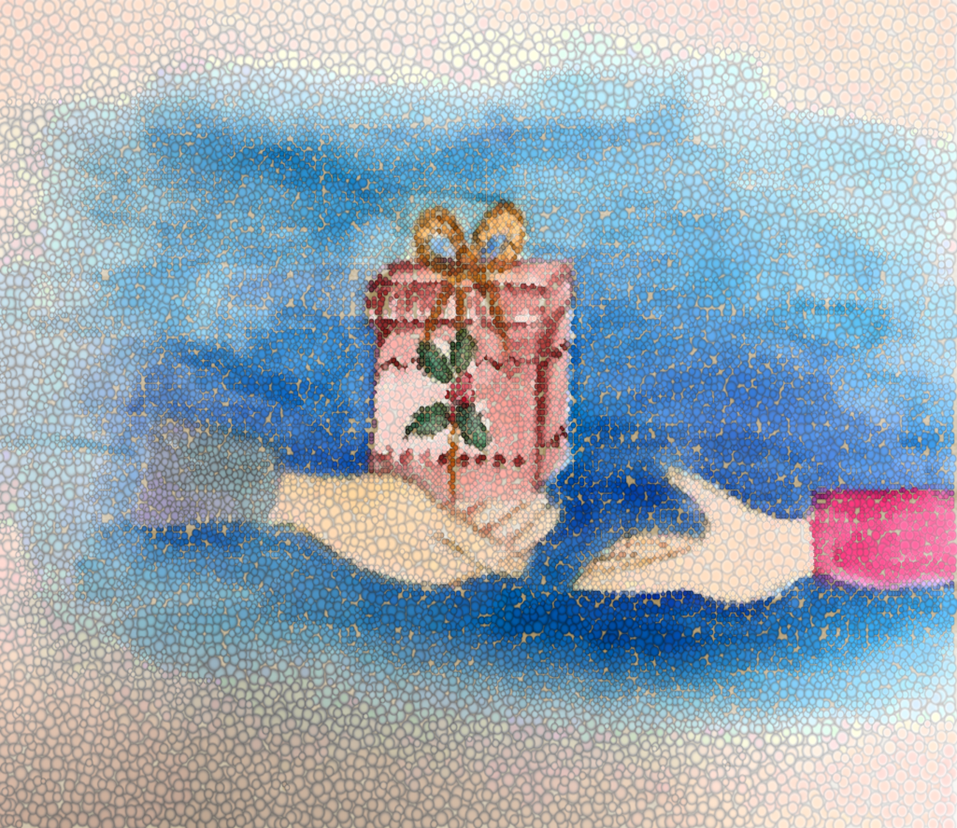 Trezzano sul Naviglio 1  e  4 Dicembre 2023Le scatole verranno ritirate dalla Protezione Civile di Trezzano, presso il Centro Socio Culturale. Qualora gli insegnanti fossero interessati ad accompagnare le proprie classi, potranno farlo il giorno 1 Dicembre nella seguente fascia oraria: 14,30/ 18  e il 4 Dicembre dalle 9,30 alle 15.